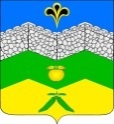 администрация адагумского сельского поселения крымского района                             ПОСТАНОВЛЕНИЕот 06.04.2023 г. 	               № 23                                                                 хутор  АдагумО внесении изменений в постановление администрации Адагумского сельского поселения Крымского района от 4 июня 2020 года № 108 «Об утверждении Порядка проведения оценки регулирующего воздействия проектов муниципальных нормативных правовых актов и Порядка проведения экспертизы муниципальных нормативных правовых актов администрации Адагумского сельского поселения Крымского района, затрагивающих вопросы осуществления предпринимательской и инвестиционной деятельности»В целях реализации Федерального закона от 6 октября 2003 года № 131-ФЗ «Об общих принципах организации местного самоуправления в Российской Федерации»,  Закона Краснодарского края от 3 февраля 2023 года № 4848-КЗ «О внесении изменений в статью 4(2) Закона Краснодарского края «О правотворчестве и нормативных правовых актах Краснодарского края»,  руководствуясь надзорным актом Крымской межрайонной прокуратуры, п о с т а н о в л я ю:1. Внести в постановление администрации Адагумского сельского поселения Крымского района от 4 июня 2020 года № 108 «Об утверждении Порядка проведения оценки регулирующего воздействия проектов муниципальных нормативных правовых актов и Порядка проведения экспертизы муниципальных нормативных правовых актов администрации Адагумского сельского поселения Крымского района, затрагивающих вопросы осуществления предпринимательской и инвестиционной деятельности» следующие изменения:- абзац четвёртый пункта 1.3. приложения № 1 к постановлению изложить в следующей редакции: "- проектов нормативных правовых актов, подлежащих принятию при угрозе возникновения и (или) возникновении отдельных чрезвычайных ситуаций, введении режима повышенной готовности, чрезвычайной ситуации или разрабатываемых в целях реализации мер, принимаемых в рамках особых режимов, вводимых в целях реализации положений Федерального конституционного закона от 30 января 2002 года № 1-ФКЗ "О военном положении", на всей территории Российской Федерации либо на ее части;". 2. Главному специалисту администрации Адагумского сельского поселения Крымского района, Е.Г. Медведевой настоящее постановление обнародовать и разместить на официальном сайте администрации Адагумского сельского поселения Крымского района в информационно-телекоммуникационной сети Интернет.3. Постановление вступает в силу после официального обнародования.Глава Адагумского сельского поселения     Крымского района                                                                        А.В. Грицюта